KLINIČKI BOLNIČKI CENTAR OSIJEK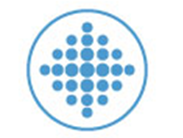 POVJERENSTVO ZA SPRJEČAVANJE I SUZBIJANJE BOLNIČKIH INFEKCIJAINFORMATIVNI LETAK ZA BOLESNIKE, ČLANOVE NJIHOVIH OBITELJI I NJEGOVATELJECLOSTRIDIUM DIFFICILE Ovim letkom želimo vam  pomoći shvatiti o čemu se radi i odgovoriti na najčešća pitanjaŠto je Clostridium difficile?Clostridium difficile bakterija je koja se ponekad nalazi u našim crijevima i ne mora izazvati nikakve simptome.Neke bakterije naseljavaju naša crijeva i imaju važnu ulogu u održavanju zdravlja, probavi hrane, proizvodnji vitamina i slično.Ako može biti sastavni dio bakterija u crijevu, zašto izaziva probleme/infekciju/proljev?C. difficile može  postati „opasan“ ako se u crijevima nekontrolirano namnoži i nastani u velikom broju.Kod zdrave osobe milijuni „dobrih“, korisnih bakterija drže C. difficile pod kontrolomPrilikom uzimanja antibiotika ili nakon takve terapije broj „dobrih“ bakterija smanjuje se, što omogućuje brzo razmnožavanje C. difficile do velikog broja.S obzirom na to da C. difficile može lučiti toksine (otrove) koji mogu izazvati upalnu reakciju (kolitis), uslijed prisutnosti velikog broja C. difficile može doći do razvoja proljeva, koji ponekad može biti vrlo težak. Simptomi infekcije mogu se očitovati kao grčevi u trbuhu, blagi proljev, učestale vodenaste stolice, vrlo rijetko s primjesama krvi. Neki bolesnici mogu razviti tešku infekciju – pseudomembranozni kolitits.Tko se nalazi u rizičnoj skupini u kojoj se C. difficile infekcije javljaju?Osobe starije od 65 godinaBolesnici koji su imali operaciju crijevaBolesnici sa oslabljenim imunološkim sustavomBolesnici koji primaju antibiotikeKako se C. difficile dijagnosticira?Vaš liječnik i zdravstveno osoblje zbog proljeva će posumnjati na C. difficile i poslati stolicu na analizu u kojoj će se, među ostalim uzročnicima, tražiti dokaz prisutnosti C. difficileAko rezultat analize pokaže da je u vašoj stolici prisutan toksin C. difficile nalaz će se javiti liječniku i on će vam propisati odgovarajuću terapiju i dodatne  mjere za liječenje infekcije, ovisno o jačini simptoma. Nema potrebe za ponavljanjem testa nakon jednog pozitivnog rezultata.Osim lijekova bit će potrebna i izolacija u jednokrevetnoj sobi ako je moguće te poseban režim čišćenja, higijene ruku i odijevanje zaštitne odjeće za vas, osoblje koje vas njeguje i posjetitelje.Može li se bakterija širiti iz mojih crijeva?Moguće je da C. difficile dospije na ruke ili opremu i da se zadrži u okolini nekoliko tjedana. Putem ruku može dospjeti u usta odnosno probavni sustav drugog bolesnika i izazvati iste simptome kao i kod vas, osobito ako drugi bolesnik prima neki antibiotik. Bakterija se u crijevima nalazi u štapićastom obliku, ali kada dospije izvan crijeva pretvara se u vrlo izdržljiv oblik - sporu. Spora se teško „ubija“ dezinficijensima, na nju alkohol ne djeluje, tako da se u slučaju pojave C. difficile kod nekog bolesnika u higijeni okoline moraju koristiti posebni dezinficijensi koji sadrže aktivni kisik ili klor, pri čemu ja važno da na njima piše ne djeluje na spore.Kako možemo spriječiti širenje C. difficile bakterije u okolinu, na ruke?Ako imate proljev, najvjerojatnije ćete biti smješteni u izolaciju kako bi se širenje bakterije spriječilo.Važno je dok imate proljev koristite nužnik koji se nalazi pokraj vaše sobe i koji je namijenjen samo vama.Osoblje će prilikom kontakta s vama, što uključuje njegu, presvlačenja, mjerenje vitalnih znakova nositi zaštitnu odjeću.Ukoliko na odjelu ima više bolesnika koji  imaju potvrđen C. difficile u stolici, možda ćete biti smješteni s njima u istoj sobi.Preporuča se higijena ruku pranjem tekućom vodom uz korištenje sapuna.Uobičajeno je da bolesnici ostaju u izolaciji sve dok imaju proljev, odnosno 2-3 dana nakon prestanka simptoma, ali te ćete informacije dobiti od nadležnog osoblja.Mogu li primati posjete?Možete, ali na odjelu potražite savjet o pojedinostima. Posjetitelji trebaju doći u vrijeme koje je predviđeno i poštivati kućni red ustanove. Detaljne upute dobit ćete od medicinske sestre na odjelu. U pravilu se za posjetitelje ne predviđa nošenje zaštitnog ogrtača i rukavica, važno je samo da vode računa o higijeni ruku, odnosno da ih operu nakon ulaska u vašu sobu i prije izlaska iz nje (alkoholni antiseptik za ruke nije učinkovit za C. difficile.) Vaše se rublje stavlja u vreću koja se zatvara u sobi dok ga ne preuzme netko od obitelji. Ako je rublje zamrljano sa stolicom, treba ga smjestiti u zasebnu vrećicu prije stavljanja u vrećicu sa drugim rubljem. Potrebno ga je prati odvojeno od ostalog rublja u kućanstvu, na temperaturi od 60 oC ili višoj, uz primjenu uobičajenih deterdženata. Ne zaboravite oprati ruke nakon rukovanja rubljem!Hoće li proljev koji izaziva C. difficile produljiti moj boravak u bolnici?Ukoliko je otpust iz bolnice planiran, trajanje terapije i pozitivan nalaz C. difficile ne bi trebali odgoditi odlazak kući, ako su se simptomi (proljev i drugi) smirili, vi se osjećate dobro i ostali nalazi potvrđuju da ste spremni za boravak kod kuće. Što ako se simptomi ponovno jave nakon uzimanja antibiotika?Postoji mogućnost da se simptomi ponovno pojave i u tom slučaju trebate potražiti medicinsku pomoć. Ukoliko se simptomi infekcije bakterijom C. difficile vrate, vjerojatno ćete trebati daljnje liječenje odnosno promjenu antibiotika.